CALCIO A CINQUESOMMARIOSOMMARIO	1COMUNICAZIONI DELLA F.I.G.C.	1COMUNICAZIONI DELLA L.N.D.	1COMUNICAZIONI DELLA DIVISIONE CALCIO A CINQUE	1COMUNICAZIONI DEL COMITATO REGIONALE MARCHE	1COMUNICAZIONI DELLA F.I.G.C.COMUNICAZIONI DELLA L.N.D.COMUNICAZIONI DELLA DIVISIONE CALCIO A CINQUECOMUNICAZIONI DEL COMITATO REGIONALE MARCHEPer tutte le comunicazioni con la Segreteria del Calcio a Cinque - richieste di variazione gara comprese - è attiva la casella e-mail c5marche@lnd.it; si raccomandano le Società di utilizzare la casella e-mail comunicata all'atto dell'iscrizione per ogni tipo di comunicazione verso il Comitato Regionale Marche. SPOSTAMENTO GARENon saranno rinviate gare a data da destinarsi. Tutte le variazioni che non rispettano la consecutio temporum data dal calendario ufficiale non saranno prese in considerazione. (es. non può essere accordato lo spostamento della quarta giornata di campionato prima della terza o dopo la quinta).Le variazione dovranno pervenire alla Segreteria del Calcio a Cinque esclusivamente tramite mail (c5marche@lnd.it) con tutta la documentazione necessaria, compreso l’assenso della squadra avversaria, inderogabilmente  entro le ore 23:59 del martedì antecedente la gara o entro le 72 ore in caso di turno infrasettimanale.Per il cambio del campo di giuoco e la variazione di inizio gara che non supera i 30 minuti non è necessaria la dichiarazione di consenso della squadra avversaria.NOTIZIE SU ATTIVITA’ AGONISTICACALCIO A CINQUE SERIE C1VARIAZIONI AL PROGRAMMA GAREGIRONE ARISULTATIRISULTATI UFFICIALI GARE DEL 27/01/2023Si trascrivono qui di seguito i risultati ufficiali delle gare disputateGIUDICE SPORTIVOIl Giudice Sportivo Avv. Agnese Lazzaretti, con l'assistenza del segretario Angelo Castellana, nella seduta del 01/02/2023, ha adottato le decisioni che di seguito integralmente si riportano:GARE DEL 27/ 1/2023 PROVVEDIMENTI DISCIPLINARI In base alle risultanze degli atti ufficiali sono state deliberate le seguenti sanzioni disciplinari. DIRIGENTI INIBIZIONE A SVOLGERE OGNI ATTIVITA' FINO AL 8/ 2/2023 Per comportamento non regolamentare. allontanato. CALCIATORI ESPULSI SQUALIFICA PER DUE GARE EFFETTIVE SQUALIFICA PER UNA GARA EFFETTIVA CALCIATORI NON ESPULSI SQUALIFICA PER UNA GARA EFFETTIVA PER RECIDIVITA' IN AMMONIZIONE (V INFR) AMMONIZIONE CON DIFFIDA (IV INFR) AMMONIZIONE (VII INFR) AMMONIZIONE (VI INFR) AMMONIZIONE (III INFR) AMMONIZIONE (II INFR) AMMONIZIONE (I INFR) GARE DEL 28/ 1/2023 PROVVEDIMENTI DISCIPLINARI In base alle risultanze degli atti ufficiali sono state deliberate le seguenti sanzioni disciplinari. DIRIGENTI INIBIZIONE A SVOLGERE OGNI ATTIVITA' FINO AL 8/ 2/2023 Per proteste nei confronti dell'arbitro. Allontanato. AMMONIZIONE (II INFR) CALCIATORI NON ESPULSI AMMONIZIONE CON DIFFIDA (IV INFR) AMMONIZIONE (III INFR) AMMONIZIONE (I INFR) F.to IL SEGRETARIO                                   F.to IL GIUDICE SPORTIVO                         Angelo Castellana        	                                Agnese LazzarettiCLASSIFICAGIRONE APROGRAMMA GAREGIRONE A - 4 GiornataCALCIO A CINQUE SERIE C2RISULTATIRISULTATI UFFICIALI GARE DEL 27/01/2023Si trascrivono qui di seguito i risultati ufficiali delle gare disputateGIUDICE SPORTIVOIl Giudice Sportivo Avv. Agnese Lazzaretti, con l'assistenza del segretario Angelo Castellana, nella seduta del 01/02/2023, ha adottato le decisioni che di seguito integralmente si riportano:GARE DEL 27/ 1/2023 PROVVEDIMENTI DISCIPLINARI In base alle risultanze degli atti ufficiali sono state deliberate le seguenti sanzioni disciplinari. DIRIGENTI AMMONIZIONE (I INFR) ALLENATORI SQUALIFICA FINO AL 8/ 2/2023 Espulso per somma di ammonizioni. Allontanato. AMMONIZIONE CON DIFFIDA (IV INFR) CALCIATORI ESPULSI SQUALIFICA PER DUE GARE EFFETTIVE SQUALIFICA PER UNA GARA EFFETTIVA CALCIATORI NON ESPULSI SQUALIFICA PER UNA GARA EFFETTIVA PER RECIDIVITA' IN AMMONIZIONE (V INFR) AMMONIZIONE CON DIFFIDA (IV INFR) AMMONIZIONE (VII INFR) AMMONIZIONE (VI INFR) AMMONIZIONE (III INFR) AMMONIZIONE (II INFR) AMMONIZIONE (I INFR) GARE DEL 28/ 1/2023 PROVVEDIMENTI DISCIPLINARI In base alle risultanze degli atti ufficiali sono state deliberate le seguenti sanzioni disciplinari. CALCIATORI ESPULSI SQUALIFICA PER DUE GARE EFFETTIVE CALCIATORI NON ESPULSI AMMONIZIONE CON DIFFIDA (IV INFR) AMMONIZIONE (III INFR) AMMONIZIONE (II INFR) AMMONIZIONE (I INFR) F.to IL SEGRETARIO                                   F.to IL GIUDICE SPORTIVO                         Angelo Castellana        	                                Agnese LazzarettiCLASSIFICAGIRONE AGIRONE BGIRONE CPROGRAMMA GAREGIRONE A - 4 GiornataGIRONE B - 4 GiornataGIRONE C - 4 GiornataCALCIO A CINQUE SERIE DANAGRAFICA/INDIRIZZARIO/VARIAZIONI CALENDARIOGIRONE “D”La Società VAL TENNA UNITED comunica che disputerà tutte le gare interne il VENERDI’ alle ore 21:45, stesso campo.VARIAZIONI AL PROGRAMMA GAREGIRONE ERISULTATIRISULTATI UFFICIALI GARE DEL 27/01/2023Si trascrivono qui di seguito i risultati ufficiali delle gare disputateGIUDICE SPORTIVOIl Giudice Sportivo Avv. Agnese Lazzaretti, con l'assistenza del segretario Angelo Castellana, nella seduta del 01/02/2023, ha adottato le decisioni che di seguito integralmente si riportano:GARE DEL 27/ 1/2023 PROVVEDIMENTI DISCIPLINARI In base alle risultanze degli atti ufficiali sono state deliberate le seguenti sanzioni disciplinari. DIRIGENTI AMMONIZIONE (I INFR) ALLENATORI AMMONIZIONE (III INFR) CALCIATORI ESPULSI SQUALIFICA PER DUE GARE EFFETTIVE CALCIATORI NON ESPULSI SQUALIFICA PER UNA GARA EFFETTIVA PER RECIDIVITA' IN AMMONIZIONE (V INFR) AMMONIZIONE CON DIFFIDA (IV INFR) AMMONIZIONE (III INFR) AMMONIZIONE (II INFR) AMMONIZIONE (I INFR) GARE DEL 28/ 1/2023 PROVVEDIMENTI DISCIPLINARI In base alle risultanze degli atti ufficiali sono state deliberate le seguenti sanzioni disciplinari. MASSAGGIATORI AMMONIZIONE (I INFR) CALCIATORI ESPULSI SQUALIFICA PER DUE GARE EFFETTIVE CALCIATORI NON ESPULSI SQUALIFICA PER UNA GARA EFFETTIVA PER RECIDIVITA' IN AMMONIZIONE (V INFR) AMMONIZIONE CON DIFFIDA (IV INFR) AMMONIZIONE (VI INFR) AMMONIZIONE (III INFR) AMMONIZIONE (II INFR) AMMONIZIONE (I INFR) F.to IL SEGRETARIO                                   F.to IL GIUDICE SPORTIVO                         Angelo Castellana        	                                Agnese LazzarettiCLASSIFICAGIRONE AGIRONE BGIRONE CGIRONE DGIRONE EPROGRAMMA GAREGIRONE A - 2 GiornataGIRONE B - 2 GiornataGIRONE C - 2 GiornataGIRONE D - 2 GiornataGIRONE E - 2 GiornataREGIONALE CALCIO A 5 FEMMINILERISULTATIRISULTATI UFFICIALI GARE DEL 27/01/2023Si trascrivono qui di seguito i risultati ufficiali delle gare disputateGIUDICE SPORTIVOIl Giudice Sportivo Avv. Agnese Lazzaretti, con l'assistenza del segretario Angelo Castellana, nella seduta del 01/02/2023, ha adottato le decisioni che di seguito integralmente si riportano:GARE DEL 28/ 1/2023 PROVVEDIMENTI DISCIPLINARI In base alle risultanze degli atti ufficiali sono state deliberate le seguenti sanzioni disciplinari. CALCIATORI NON ESPULSI AMMONIZIONE (I INFR) F.to IL SEGRETARIO                                   F.to IL GIUDICE SPORTIVO                         Angelo Castellana        	                                Agnese LazzarettiCLASSIFICAGIRONE APROGRAMMA GAREGIRONE A - 11 GiornataUNDER 21 CALCIO A 5 REGIONALEVARIAZIONI AL PROGRAMMA GAREGIRONE ARISULTATIRISULTATI UFFICIALI GARE DEL 28/01/2023Si trascrivono qui di seguito i risultati ufficiali delle gare disputateGIUDICE SPORTIVOIl Giudice Sportivo Avv. Agnese Lazzaretti, con l'assistenza del segretario Angelo Castellana, nella seduta del 01/02/2023, ha adottato le decisioni che di seguito integralmente si riportano:GARE DEL 28/ 1/2023 PROVVEDIMENTI DISCIPLINARI In base alle risultanze degli atti ufficiali sono state deliberate le seguenti sanzioni disciplinari. CALCIATORI NON ESPULSI AMMONIZIONE CON DIFFIDA (IV INFR) AMMONIZIONE (I INFR) F.to IL SEGRETARIO                                   F.to IL GIUDICE SPORTIVO                         Angelo Castellana        	                                Agnese LazzarettiCLASSIFICAGIRONE APROGRAMMA GAREGIRONE A - 2 GiornataUNDER 19 CALCIO A 5 REGIONALERISULTATIRISULTATI UFFICIALI GARE DEL 28/01/2023Si trascrivono qui di seguito i risultati ufficiali delle gare disputateGIUDICE SPORTIVOIl Giudice Sportivo Avv. Agnese Lazzaretti, con l'assistenza del segretario Angelo Castellana, nella seduta del 01/02/2023, ha adottato le decisioni che di seguito integralmente si riportano:GARE DEL 28/ 1/2023 PROVVEDIMENTI DISCIPLINARI In base alle risultanze degli atti ufficiali sono state deliberate le seguenti sanzioni disciplinari. CALCIATORI NON ESPULSI AMMONIZIONE CON DIFFIDA (IV INFR) AMMONIZIONE (III INFR) AMMONIZIONE (II INFR) AMMONIZIONE (I INFR) GARE DEL 29/ 1/2023 PROVVEDIMENTI DISCIPLINARI In base alle risultanze degli atti ufficiali sono state deliberate le seguenti sanzioni disciplinari. CALCIATORI NON ESPULSI AMMONIZIONE CON DIFFIDA (IV INFR) AMMONIZIONE (VI INFR) AMMONIZIONE (II INFR) AMMONIZIONE (I INFR) F.to IL SEGRETARIO                                   F.to IL GIUDICE SPORTIVO                         Angelo Castellana        	                                Agnese LazzarettiCLASSIFICAGIRONE APROGRAMMA GAREGIRONE A - 4 GiornataUNDER 17 C5 REGIONALI MASCHILIVARIAZIONI AL PROGRAMMA GAREGIRONE GGIRONE SAGIRONE SBRISULTATIRISULTATI UFFICIALI GARE DEL 28/01/2023Si trascrivono qui di seguito i risultati ufficiali delle gare disputateGIUDICE SPORTIVOIl Giudice Sportivo Avv. Agnese Lazzaretti, con l'assistenza del segretario Angelo Castellana, nella seduta del 01/02/2023, ha adottato le decisioni che di seguito integralmente si riportano:GARE DEL 28/ 1/2023 PROVVEDIMENTI DISCIPLINARI In base alle risultanze degli atti ufficiali sono state deliberate le seguenti sanzioni disciplinari. ALLENATORI AMMONIZIONE (I INFR) CALCIATORI ESPULSI SQUALIFICA PER UNA GARA EFFETTIVA CALCIATORI NON ESPULSI AMMONIZIONE CON DIFFIDA (IV INFR) AMMONIZIONE (III INFR) AMMONIZIONE (II INFR) AMMONIZIONE (I INFR) GARE DEL 29/ 1/2023 PROVVEDIMENTI DISCIPLINARI In base alle risultanze degli atti ufficiali sono state deliberate le seguenti sanzioni disciplinari. CALCIATORI NON ESPULSI AMMONIZIONE (II INFR) F.to IL SEGRETARIO                                   F.to IL GIUDICE SPORTIVO                         Angelo Castellana        	                                Agnese LazzarettiCLASSIFICAGIRONE AGIRONE BGIRONE CPROGRAMMA GAREGIRONE G - 1 GiornataGIRONE SA - 1 GiornataGIRONE SB - 1 GiornataUNDER 15 C5 REGIONALI MASCHILIANAGRAFICA/INDIRIZZARIO/VARIAZIONI CALENDARIOGIRONE “SILVER – B”La Società NUOVA JUVENTINA FFC comunica che disputerà tutte le gare interne la DOMENICA alle ore 15:00, stesso campo.VARIAZIONI AL PROGRAMMA GAREGIRONE GGIRONE SARISULTATIRISULTATI UFFICIALI GARE DEL 29/01/2023Si trascrivono qui di seguito i risultati ufficiali delle gare disputateGIUDICE SPORTIVOIl Giudice Sportivo Avv. Agnese Lazzaretti, con l'assistenza del segretario Angelo Castellana, nella seduta del 01/02/2023, ha adottato le decisioni che di seguito integralmente si riportano:GARE DEL 29/ 1/2023 DECISIONI DEL GIUDICE SPORTIVO gara del 29/ 1/2023 DAMIANI E GATTI ASCOLI - NUOVA JUVENTINA FFC 
Il Giudice Sportivo dopo aver esaminato gli atti relativi alla gara Damiani e Gatti Ascoli - Asd Nuova Juventina FFC del 29/1/2023 Campionato Under 15, nei quali era presente un provvedimento disciplinare di ammonizione nei confronti del giocatore n. 10 Sig. Salvatelli Steven (05.01.08) della società Nuova Juventina ed essendo emerso da un controllo del sistema informatico che il suddetto giocatore risulta svincolato e quindi non tesserato DELIBERA- di assegnare gara persa alla Asd Nuova Juventina FFC omologando il seguente risultato: Damiani e Gatti Ascoli 6- Asd Nuova Juventina FFC 0;- di inibire fino al 15/2/2023 il dirigente accompagnatore Sig. Brasili Augusto. GARE DEL 28/ 1/2023 PROVVEDIMENTI DISCIPLINARI In base alle risultanze degli atti ufficiali sono state deliberate le seguenti sanzioni disciplinari. CALCIATORI NON ESPULSI AMMONIZIONE (III INFR) AMMONIZIONE (I INFR) GARE DEL 29/ 1/2023 PROVVEDIMENTI DISCIPLINARI In base alle risultanze degli atti ufficiali sono state deliberate le seguenti sanzioni disciplinari. SOCIETA' PERDITA DELLA GARA: NUOVA JUVENTINA FFC 
V. delibera DIRIGENTI INIBIZIONE A SVOLGERE OGNI ATTIVITA' FINO AL 15/ 2/2023 V. delibera CALCIATORI NON ESPULSI AMMONIZIONE (III INFR) AMMONIZIONE (I INFR) F.to IL SEGRETARIO                                   F.to IL GIUDICE SPORTIVO                         Angelo Castellana        	                                Agnese LazzarettiCLASSIFICAGIRONE AGIRONE BGIRONE CPROGRAMMA GAREGIRONE G - 1 GiornataGIRONE SA - 1 GiornataGIRONE SB - 1 Giornata*     *     *Il versamento delle somme relative alle ammende comminate con il presente Comunicato Ufficiale deve essere effettuato entro il 13 febbraio 2023 a favore di questo Comitato Regionale mediante bonifico bancario da versare alle seguenti coordinate: BNL – ANCONABeneficiario: 	Comitato Regionale Marche F.I.G.C. – L.N.D.IBAN: 		IT13E0100502604000000001453Eventuali reclami con richieste di copia dei documenti ufficiali avverso le decisioni assunte con il presente Comunicato dovranno essere presentati, ai sensi dell’art. 76 C.G.S., alla:F.I.G.C. – Corte Sportiva di Appello TerritorialeVia Schiavoni, snc – 60131 ANCONA (AN)PEC: marche@pec.figcmarche.itIl pagamento del contributo di reclamo dovrà essere effettuato: - Tramite Addebito su Conto Campionato - Tramite Assegno Circolare Non Trasferibile intestato al Comitato Regionale Marche F.I.G.C. – L.N.D. - Tramite Bonifico Bancario IBAN FIGC: IT13E0100502604000000001453*     *     *ORARIO UFFICIL’orario di apertura degli uffici del Comitato Regionale Marche è il seguente:E’ comunque attivo durante i suddetti orari, salvo assenza degli addetti, anche il servizio telefonico ai seguenti numeri:Ufficio Segreteria		071/28560404Ufficio Amministrazione	071/28560322 Ufficio Tesseramento 	071/28560408 Ufficio Emissione Tessere	071/28560401Pubblicato in Ancona ed affisso all’albo del Comitato Regionale Marche il 01/02/2023.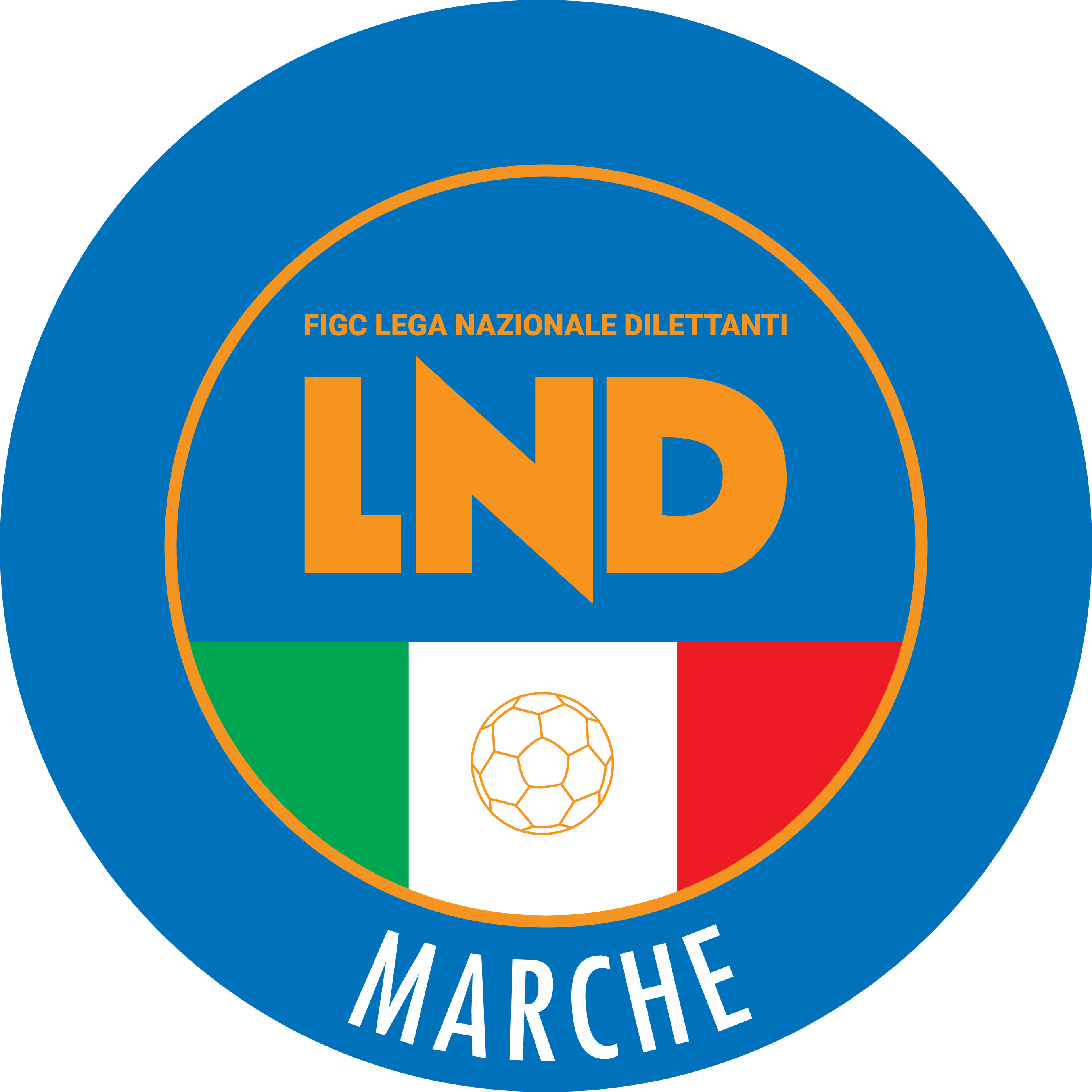 Federazione Italiana Giuoco CalcioLega Nazionale DilettantiCOMITATO REGIONALE MARCHEVia Schiavoni, snc - 60131 ANCONACENTRALINO: 071 285601 - FAX: 071 28560403sito internet: marche.lnd.ite-mail: c5marche@lnd.itpec: c5marche@pec.figcmarche.itTelegram: https://t.me/lndmarchec5Stagione Sportiva 2022/2023Comunicato Ufficiale N° 86 del 01/02/2023Stagione Sportiva 2022/2023Comunicato Ufficiale N° 86 del 01/02/2023Data GaraN° Gior.Squadra 1Squadra 2Data Orig.Ora Var.Ora Orig.Impianto03/02/20234 RMONTELUPONE CALCIO A 5INVICTA FUTSAL MACERATA22:0021:30IESARI MAURO(INVICTA FUTSAL MACERATA) FERRUCCI LEONARDO(PIETRALACROCE 73) IESARI MATTEO(INVICTA FUTSAL MACERATA) PALMIERI EDOARDO(MONTELUPONE CALCIO A 5) SETTEMBRINI KEVIN(NUOVA OTTRANO 98) GHETTI FRANCESCO(PIANACCIO) DE CARLONIS NICOLO(REAL SAN GIORGIO) FILIALI LUCCHETTI MATTEO(DINAMIS 1990) EUSEBI LUCA(INVICTA FUTSAL MACERATA) LOMBARDI MICHELE(PIETRALACROCE 73) BUZZO MANUEL(JESI CALCIO A 5) PASQUI GIACOMO(MONTELUPONE CALCIO A 5) GALEAZZO MICHELE(NUOVA OTTRANO 98) POMPILI ALEX(PIANACCIO) FERRUCCI LEONARDO(PIETRALACROCE 73) RIPA LUCA(REAL SAN GIORGIO) DIOMEDI ANDREA(MONTELUPONE CALCIO A 5) BILO DAVIDE(PIETRALACROCE 73) STORARI THOMAS(PIETRALACROCE 73) SAVORETTI MATTEO(MONTELUPONE CALCIO A 5) MATTII NICCOLO(REAL SAN GIORGIO) ROGANTE ROBERTO(REAL SAN GIORGIO) CIUTI FABRIZIO(SANGIORGIO) GIOMMI GIACOMO(POL.CAGLI SPORT ASSOCIATI) PIERI DAVIDE(POL.CAGLI SPORT ASSOCIATI) MENSA GIACOMO(POL.CAGLI SPORT ASSOCIATI) GABELLA AGUSTIN(SANGIORGIO) LIGNITE STEFANO(SANGIORGIO) SquadraPTGVNPGFGSDRPEA.S.D. SANGIORGIO431614118527580A.S.D. POL.CAGLI SPORT ASSOCIATI331611059051390ASD.P. ALMA JUVENTUS FANO331610335327260A.S.D. MONTELUPONE CALCIO A 5311610156546190G.S. AUDAX 1970 S.ANGELO30169348352310A.S.D. PIETRALACROCE 7329169257752250A.S.D. FUTSAL MONTURANO28169166653130U.S. PIANACCIO2616826504460A.S.D. JESI CALCIO A 52216646484800A.S.D. GROTTACCIA 200517165293458-240A.S.D. INVICTA FUTSAL MACERATA151650115480-260A.S.D. NUOVA OTTRANO 98101631123362-290A.S. REAL SAN GIORGIO81622123686-500A.S.D. DINAMIS 1990016001619107-880Squadra 1Squadra 2A/RData/OraImpiantoLocalita' ImpiantoIndirizzo ImpiantoALMA JUVENTUS FANOPOL.CAGLI SPORT ASSOCIATIR03/02/2023 21:305454 C.COPERTO C.TENNIS LA TRAVEFANOVIA VILLA TOMBARIAUDAX 1970 S.ANGELONUOVA OTTRANO 98R03/02/2023 22:005138 PALAZZETTO DELLO SPORTSENIGALLIAVIA CAPANNA SNCGROTTACCIA 2005DINAMIS 1990R03/02/2023 22:005281 PALASPORT "LUIGINO QUARESIMA"CINGOLIVIA CERQUATTIJESI CALCIO A 5FUTSAL MONTURANOR03/02/2023 21:305008 PALESTRA RAFFAELA CARBONARIJESIVIA DEI TESSITORIMONTELUPONE CALCIO A 5INVICTA FUTSAL MACERATAR03/02/2023 22:005262 TENSOSTRUTTURA CALCIO A 5MONTELUPONEVIA ALESSANDRO MANZONIPIANACCIOREAL SAN GIORGIOR03/02/2023 21:455429 PAL.COM. S.MICHELE AL FIUMEMONDAVIOVIA LORETOSANGIORGIOPIETRALACROCE 73R03/02/2023 21:305631 PALASPORT " PALASAVELLI"PORTO SAN GIORGIOVIA S.VITTORIA, 5BRASILI AUGUSTO(NUOVA JUVENTINA FFC) PASCUCCI NICOLA(U.MANDOLESI CALCIO) ZENGARINI STEFANO(OLYMPIA FANO C5) FALCINELLI FRANCESCO(FUTSAL MONTEMARCIANO C5) BRANCIARI ELVIN(PICENO UNITED MMX A R.L.) VINGIANI LORENZO(ACLI AUDAX MONTECOSARO C5) CARACINI NICOLA(AURORA TREIA) MONCERI MATTIA(GNANO 04) RAGAINI TOMMASO(LUCREZIA CALCIO A 5) STIPA ALESSIO(ROCCAFLUVIONE) GIRONACCI DIEGO(U.MANDOLESI CALCIO) VECCHIOTTI MATTEO(ANCONITANA CALCIO A 5) SILEONI TOMMASO(AURORA TREIA) PACENTI GIACOMO(CITTA DI OSTRA) DI CONCETTO PARIDE(CSI STELLA A.S.D.) MIGLIETTA RICCARDO(FUTSAL PRANDONE) MASI STEFANO(OLIMPIA JUVENTU FALCONARA) BERTOZZI SAMUELE(PIEVE D ICO CALCIO A 5) FRASCHETTI SIMONE(REAL EAGLES VIRTUS PAGLIA) COCCIO PIER CARLO(RIVIERA DELLE PALME) CURI ANDREA(TRE TORRI A.S.D.) BUSILACCHI FILIPPO(POLVERIGI C5) GROSSI DAVIDE(RIVIERA DELLE PALME) TARSETTI MATTIA(GNANO 04) BACALONI RUDY(NUOVA JUVENTINA FFC) DI TOMMASO GIOVANNI(AMICI DEL CENTROSOCIO SP.) LUCIANI GIANLUCA(AVIS ARCEVIA 1964) AMADIO LEONARDO(BAYER CAPPUCCINI) TRAINI MATTIA(FUTSAL PRANDONE) FAVETTI CLEVERSON(NUOVA JUVENTINA FFC) BUCCI NICOLA(OLYMPIA FANO C5) CANNELLA IVAN(RIVIERA DELLE PALME) BROCCHI YURI(U.MANDOLESI CALCIO) MARCHEGIANI MICHELE(ANCONITANA CALCIO A 5) SERANTONI JACOPO(BAYER CAPPUCCINI) CHIAPPA NICHOLAS(CASTELBELLINO CALCIO A 5) MAMMOLI ROCCO(CASTELBELLINO CALCIO A 5) FODALI SOUHAIB(FUTSAL CAMPIGLIONE) EVANGELISTI FRANCESCO(LUCREZIA CALCIO A 5) DE SOUSA ANDRE VITOR(NUOVA JUVENTINA FFC) PAOLILLO LUCA(PIEVE D ICO CALCIO A 5) TOGNETTI MATTIA(POLVERIGI C5) TOURE MAMADOU BANTA(AURORA TREIA) SESTILI NICCOLO(FUTSAL CASELLE) RAMUNDO PIGNASECCA RICCARDO(FUTSAL SANGIUSTESE A.R.L.) TANCINI FRANCESCO(PIEVE D ICO CALCIO A 5) MECOZZI EDOARDO(U.MANDOLESI CALCIO) IACOPONI FRANCESCO(ACLI VILLA MUSONE) TOGNI ANDREA(ACLI VILLA MUSONE) GIANFELICI MANUEL(POLISPORTIVA VICTORIA) LAURENZI NICOLO(REAL FABRIANO) LIUTI GIACOMO(SERRALTA) BARTOLINI ALESSIO(CALCETTO CASTRUM LAURI) BONSERVIZI NICOLA(POLISPORTIVA VICTORIA) MARCHETTI MORENO(ACLI VILLA MUSONE) SquadraPTGVNPGFGSDRPEA.S.D. FUTSAL MONTEMARCIANO C5411613215827310A.S.D. AMICI DEL CENTROSOCIO SP.351611236740270A.S.D. CITTA DI OSTRA321610246244180A.S.D. ANCONITANA CALCIO A 5311610155341120A.P.D. VERBENA C5 ANCONA311610156856120A.S.D. PIEVE D ICO CALCIO A 526168267452220A.S.D. CHIARAVALLE FUTSAL2316727504550A.S.D. OLYMPIA FANO C522166464547-20A.S.D. ACLI MANTOVANI CALCIO A 520166285358-50A.S.D. LUCREZIA CALCIO A 517164573645-90A.S.D. AVIS ARCEVIA 196411162593560-250A.S.D. OLIMPIA JUVENTU FALCONARA111632114370-270A.S.D. GNANO 04101631124980-310A.S.D. NEW ACADEMY91623113866-280SquadraPTGVNPGFGSDRPEU.S. TRE TORRI A.S.D.401613126427370A.S.D. BAYER CAPPUCCINI391612316737300A.S. AVENALE331610335331220S.S. CALCETTO CASTRUM LAURI3116943464420A.S.D. GAGLIOLE F.C.29169256447170A.P. AURORA TREIA25167456555100A.S.D. CASTELBELLINO CALCIO A 52416736514920U.S.D. ACLI VILLA MUSONE21166375343100A.S.D. POLISPORTIVA VICTORIA21166374160-190A.S.D. REAL FABRIANO19166194450-60A.S.D. OSIMO FIVE18164664152-110A.S.D. FUTSAL SAMBUCHETO121633103756-190A.S.D. POLVERIGI C551612133367-340POL. SERRALTA01600164182-410SquadraPTGVNPGFGSDRPEA.S.D. NUOVA JUVENTINA FFC4816160013151800A.S.D. FUTSAL CASELLE401613127947320A.S.D. ROCCAFLUVIONE331610335943160POL. CSI STELLA A.S.D.321610247558170A.S.D. REAL ANCARIA2616826554690POL.D. U.MANDOLESI CALCIO2316727565240A.S.D. L ALTRO SPORT CALCIO A 523167275166-150A.S.D. REAL EAGLES VIRTUS PAGLIA2116637595630A.S.D. ACLI AUDAX MONTECOSARO C517165295569-140A.S.D. FUTSAL PRANDONE131641114559-140A.S.D. FUTSAL CAMPIGLIONE131641114258-160A.S. RIVIERA DELLE PALME131641113856-180S.S.D. PICENO UNITED MMX A R.L.121633102666-400S.S.D. FUTSAL SANGIUSTESE A.R.L.91623115498-440Squadra 1Squadra 2A/RData/OraImpiantoLocalita' ImpiantoIndirizzo ImpiantoAMICI DEL CENTROSOCIO SP.ACLI MANTOVANI CALCIO A 5R03/02/2023 21:305447 CAMPO DI C5 ENTRO PAL OLIMPIAMONTEPORZIOVIA RISORGIMENTO 16AVIS ARCEVIA 1964ANCONITANA CALCIO A 5R03/02/2023 21:305113 PALASPORTCASTELLEONE DI SUASAVIA ROSSINICITTA DI OSTRAFUTSAL MONTEMARCIANO C5R03/02/2023 21:305080 PALASPORTOSTRAVIA MATTEOTTIOLIMPIA JUVENTU FALCONARAOLYMPIA FANO C5R03/02/2023 22:005021 PALASPORT "BADIALI"FALCONARA MARITTIMAVIA DELLO STADIOCHIARAVALLE FUTSALPIEVE D ICO CALCIO A 5R04/02/2023 15:005005 PALAZZO DELLO SPORTCHIARAVALLEVIA FALCONARAGNANO 04LUCREZIA CALCIO A 5R04/02/2023 15:005493 PALA BIVIOFERMIGNANOVIA DELL'INDUSTRIAVERBENA C5 ANCONANEW ACADEMYR04/02/2023 15:305004 PALLONE GEODETICO VERBENAANCONAVIA PETRARCASquadra 1Squadra 2A/RData/OraImpiantoLocalita' ImpiantoIndirizzo ImpiantoBAYER CAPPUCCINIPOLVERIGI C5R03/02/2023 21:455286 PALESTRA C.SPORTIVO"DON BOSCO"MACERATAVIA ALFIERI SNCCASTELBELLINO CALCIO A 5ACLI VILLA MUSONER03/02/2023 21:305043 PALASPORT "MARTARELLI"CASTELBELLINOVIA TOBAGI STAZ. CASTELBELLINOFUTSAL SAMBUCHETOAVENALER03/02/2023 21:305300 IMPIANTO C5 "SAN LIBERATO"MONTECASSIANOLOC. SAN LIBERATOGAGLIOLE F.C.OSIMO FIVER03/02/2023 22:155203 PALAZZETTO DELLO SPORTCAMERINOLOC. "LE CALVIE"REAL FABRIANOAURORA TREIAR03/02/2023 21:305066 PALESTRA "FERMI"FABRIANOVIA B.BUOZZISERRALTATRE TORRI A.S.D.R03/02/2023 22:005270 PALASPORT "ALBINO CIARAPICA"SAN SEVERINO MARCHEVIALE MAZZINICALCETTO CASTRUM LAURIPOLISPORTIVA VICTORIAR04/02/2023 15:005284 PALAZZETTO POLIFUNZIONALERIPE SAN GINESIOVIA FAVETOSquadra 1Squadra 2A/RData/OraImpiantoLocalita' ImpiantoIndirizzo ImpiantoACLI AUDAX MONTECOSARO C5FUTSAL CASELLER03/02/2023 21:305236 TENSOSTRUTTURA VIA ROSSINIMONTECOSAROVIA ROSSINIFUTSAL CAMPIGLIONERIVIERA DELLE PALMER03/02/2023 21:305704 CAMPO COPERTO CAMPIGLIONEFERMOVIA C.ULPIANIFUTSAL PRANDONEROCCAFLUVIONER03/02/2023 21:305664 PALESTRAMONTEPRANDONEVIA COLLE GIOIOSOFUTSAL SANGIUSTESE A.R.L.U.MANDOLESI CALCIOR03/02/2023 21:455674 PALESTRATORRE SAN PATRIZIOVIA MANZONIL ALTRO SPORT CALCIO A 5REAL EAGLES VIRTUS PAGLIAR03/02/2023 22:005712 PALESTRA "ITIS" MONTANIFERMOVIA SALVO D'ACQUISTONUOVA JUVENTINA FFCCSI STELLA A.S.D.R03/02/2023 22:005736 CAMPO C/5 "GIUSEPPE TEMPERINI"MONTEGRANAROVIA B.ROSSI SNCPICENO UNITED MMX A R.L.REAL ANCARIAR03/02/2023 21:305710 PALESTRA C5 "MONTICELLI"ASCOLI PICENOVIA DELL IRISData GaraN° Gior.Squadra 1Squadra 2Data Orig.Ora Var.Ora Orig.Impianto12/02/20233 RBOCASTRUM UNITEDATLETICO ASCOLI 200010/02/202320:1521:30ANGELOZZI FRANCESCO(RIPABERARDA) MALAVITA SALVATORE(VIRTUS TEAM SOC.COOP.) CIOTTI ALESSANDRO(BOCASTRUM UNITED) NOTO ANDREA(FUTSAL L.C.) PERONI RICCARDO(RIPABERARDA) COSTANTINI LEONARDO(ANGELI) ANDREOZZI GIACOMO(FIGHT BULLS CORRIDONIA) FINI DANIELE(ACQUALAGNA CALCIO C 5) UGOLINI MATTEO(ACQUALAGNA CALCIO C 5) NICOLOSI ENEA(FUTSAL L.C.) ALESSANDRONI DIEGO(URBANIA CALCIO) LAMBERTUCCI MANUEL(URBANITAS APIRO) SEVERINI SIMONE(ANGELI) ANNIBALDI ALESSANDRO(CDC 2018) BENSELLAM ISSAM(FFJ CALCIO A 5) CAMACCI CARLO(FIGHT BULLS CORRIDONIA) CAPRITA IONEL VASILE(FIGHT BULLS CORRIDONIA) SCHIAVONI SIMONE(MMSA GIOVANE AURORA) PEDICA GIULIO(POLISPORTIVA UROBORO) ROSATI ANDREA(TRUENTIN LAMA) BIAGINI GIORDANO(URBANITAS APIRO) GARAVANI ANDREA(VADO C5) PICCIONI SIMONE(ANGELI) PAGNETTI LEONARDO(AUDAX CALCIO PIOBBICO) BALLATORI LEONARDO(CALCIO S.ELPIDIO A MARE) RAFFAELI DANIELE(CAPODARCO CASABIANCA C5) BUCCARELLI DARIO(FFJ CALCIO A 5) BASTARI MATTEO(MMSA GIOVANE AURORA) BORDONI MARCO(MOGLIANESE) BIANCINI FEDERICO(POLISPORTIVA UROBORO) CONTI DANIELE(POLISPORTIVA UROBORO) CAMELA MARIO(RIPABERARDA) SERAFINI ROBERTO(SANTA MARIA NUOVA A.S.D.) LISCIANI DANIELE(SPORTING GROTTAMMARE) GUERRA ALEX(VADO C5) TASSI GIAN MARCO(CALCIO S.ELPIDIO A MARE) ZEPPIERI NICHOLAS(CALCIO S.ELPIDIO A MARE) TARSI TOMMASO(CIARNIN) BELARDINELLI MANUEL(CIRCOLO COLLODI CALCIO 5) MARZIONI NICOLA(FFJ CALCIO A 5) GRISOGANI MATTIA(FIGHT BULLS CORRIDONIA) DAMIANI CRISTIANO(FROG S CLUB SPORT) SABBATINI LEONARDO(FROG S CLUB SPORT) COLITTI EMANUELE(FUTSAL L.C.) NOTO ANDREA(FUTSAL L.C.) CALCABRINI CARLO(FUTSAL RECANATI) PIERMARINI ANDREA(FUTSAL VIRE C5) POGGIASPALLA SIMONE(MONTECCHIO SPORT) SMARGIASSI MARCO(POLISPORTIVA UROBORO) ACQUAROLI ALEX(SPORTING GROTTAMMARE) VALERI MARCO(VALLESINA) PALAZZINI GRAZIANO(CASENUOVE) PARONCINI ALESSANDRO(CANDIA BARACCOLA ASPIO) BATTISTELLI GIANMARCO(SMIRRA CITY) KASADIJA JURGEN(CASTELRAIMONDO CALCIO A 5) ZINGARETTI ANDREA(ATLETICO NO BORDERS) BARDELLA ANDREA(FRASASSI C5) BARBABELLA DANIELE(ASPIO 2005) CICCONI EMANUELE(CALCETTO NUMANA) BULDRINI LORENZO(CASTELRAIMONDO CALCIO A 5) SILENZI MATTEO(SAN GINESIO FUTSAL) SARAGA ANDREA(SMIRRA CITY) IMMOBILE SALVATORE(CALCETTO NUMANA) MOBBILI MICHELE(CALCETTO NUMANA) BURONI SAMUELE(SMIRRA CITY) MARUSIC DENIS(VILLA CECCOLINI CALCIO) GIANNACCINI GIORGIO(CALCETTO NUMANA) SERRANI MICHELE(CASENUOVE) BAJRAMI HADIS(SAN GINESIO FUTSAL) SquadraPTGVNPGFGSDRPEA.S.D. SMIRRA CITY29129214929200A.S.D. URBANIA CALCIO28129124129120A.S.D. ACQUALAGNA CALCIO C 522126426234280A.S.D. FRASASSI C522127146446180A.S.D. VILLA CECCOLINI CALCIO20126245237150A.S.D. VADO C518126064041-10A.S.D. CIARNIN1712525434210A.S.D. SPECIAL ONE SPORTING CLUB17125253741-40A.S.D. MONTECCHIO SPORT16125163438-40A.S.D. PIANDIROSE8122282640-140A.S.D. FFJ CALCIO A 55121294275-330A.S.D. AUDAX CALCIO PIOBBICO41211103169-380SquadraPTGVNPGFGSDRPEA.S.D. POLISPORTIVA UROBORO29129214727200A.S.D. CDC 201827128314527180A.S.D. MMSA GIOVANE AURORA25128134622240POL. SANTA MARIA NUOVA A.S.D.23127235432220A.S. CASTELRAIMONDO CALCIO A 521126335630260A.S.D. URBANITAS APIRO21127055444100A.S.D. ATLETICO NO BORDERS1612444433850C.U.S. CAMERINO A.S.D.10123183544-90A.F.C. ANGELI10123183952-130A.S.D. VALLESINA10123183657-210POL. FIUMINATA7122194174-330C.S.D. VIRTUS TEAM SOC.COOP.7122192776-490SquadraPTGVNPGFGSDRPEA S D FUTSAL CASTELFIDARDO341211107018520ASD.P. CANDIA BARACCOLA ASPIO301210026030300A.S. CALCETTO NUMANA28129125128230CIRCOLO COLLODI CALCIO 527129036529360A.S.D. GLS DORICA AN.UR18126064143-20A.S.D. CASENUOVE18126063842-40A.S.D. SAN BIAGIO1712525544590A.S.D. ASPIO 200514124264148-70A.S.D. GIOVANE ANCONA CALCIO10123182559-340POLISPORTIVA FUTURA A.D.9123093855-170A.S.D. ANKON NOVA MARMI41211103066-360A.S.D. PEGASO C531210112171-500SquadraPTGVNPGFGSDRPEA.S.D. FERMANA FUTSAL 2022311210116521440A.S.D. BORGOROSSO TOLENTINO27128316222400S.S.D. FIGHT BULLS CORRIDONIA26128225429250A.S.D. CAPODARCO CASABIANCA C52512813434300A.S.D. SAN GINESIO FUTSAL22127145133180A.S.D. FUTSAL RECANATI20126244428160A.S.D. CANTINE RIUNITE CSI1912615302820A.P.D. BOCA CIVITANOVA A.1412426403730S.S.D. MOGLIANESE10123183961-220A.S.D. CALCIO S.ELPIDIO A MARE9123094052-120A.S.D. VAL TENNA UNITED61220103570-350S.S.D. AMATORI STESE 2007 SRL01200121897-790SquadraPTGVNPGFGSDRPEA.S.D. DAMIANI E GATTI ASCOLI33121101136161200SSD AS SAMBENEDETTESE CALCIO A 5331211019126650A.S.D. BOCASTRUM UNITED311210117419550A.S.D. TRUENTIN LAMA24128046352110A.S.D. FUTSAL VIRE C52112633453870A.S.D. SPORTING GROTTAMMARE20126245556-10A.S.D. AMICI 8412123364650-40A.S.D. RIPABERARDA12123364469-250A.S.D. FUTSAL L.C.7122192965-360A.S.D. FROG S CLUB SPORT7122192572-470A.S.D. TRIBALCIO PICENA612201026115-890A.S.D. ATLETICO ASCOLI 200021202101975-560Squadra 1Squadra 2A/RData/OraImpiantoLocalita' ImpiantoIndirizzo ImpiantoCIARNINAUDAX CALCIO PIOBBICOR03/02/2023 21:305133 PALESTRA IST.BETTINO PADOVANOSENIGALLIAVIA ANTONIO ROSMINI 22/BMONTECCHIO SPORTFRASASSI C5R03/02/2023 21:305423 PALAS.MONTECCHIO "PALADIONIGI"VALLEFOGLIAVIA MAZZINIPIANDIROSEURBANIA CALCIOR03/02/2023 21:305459 PALAZZETTO DELLO SPORTSANT'IPPOLITOVIA ROMA, SNCVILLA CECCOLINI CALCIOSPECIAL ONE SPORTING CLUBR03/02/2023 21:305491 PALA 3PESAROVIA LAGO DI MISURINAFFJ CALCIO A 5SMIRRA CITYR04/02/2023 15:005459 PALAZZETTO DELLO SPORTSANT'IPPOLITOVIA ROMA, SNCVADO C5ACQUALAGNA CALCIO C 5R04/02/2023 15:005441 PALASPORTSANT'ANGELO IN VADOVIA MOLINELLOSquadra 1Squadra 2A/RData/OraImpiantoLocalita' ImpiantoIndirizzo ImpiantoSANTA MARIA NUOVA A.S.D.CASTELRAIMONDO CALCIO A 5R03/02/2023 21:305078 PALASPORT "D. SIMONETTI"SANTA MARIA NUOVAVIA GAETANO RAVAGLIURBANITAS APIROFIUMINATAR03/02/2023 21:305204 CAMPO C/5 BOCCIODROMOAPIROLOC. FRONTALE - VIA FIGURETTAVIRTUS TEAM SOC.COOP.POLISPORTIVA UROBOROR03/02/2023 21:455101 PALACARIFAC DI CERRETO D'ESICERRETO D'ESIVIA VERDIANGELIMMSA GIOVANE AURORAR04/02/2023 18:005116 PALESTRA CONUMALE DI C5ROSORAVIA MONTESSORI LOC. ANGELIATLETICO NO BORDERSC.U.S. CAMERINO A.S.D.R04/02/2023 16:005066 PALESTRA "FERMI"FABRIANOVIA B.BUOZZICDC 2018VALLESINAR04/02/2023 15:005084 PALESTRA CASTELPLANIO STAZIONECASTELPLANIOLOC.MACINE VIA DANTE ALIGHIERISquadra 1Squadra 2A/RData/OraImpiantoLocalita' ImpiantoIndirizzo ImpiantoASPIO 2005CALCETTO NUMANAR03/02/2023 21:305050 PALLONE GEODETICO "VARANO"ANCONACONTRADA DEL POZZOCASENUOVESAN BIAGIOR03/02/2023 21:305036 PALLONE PRESSOSTATICOOSIMOFRAZ. CASENUOVE DI OSIMOPEGASO C5GLS DORICA AN.URR03/02/2023 21:305047 PALLONE GEODETICO "L.PAPINI"ANCONAVIA ESINO 122 TORRETTEPOLISPORTIVA FUTURA A.D.CANDIA BARACCOLA ASPIOR03/02/2023 21:455002 PALASPORT OSIMO STAZIONEOSIMOVIA MASSIMO D'AZEGLIOANKON NOVA MARMIFUTSAL CASTELFIDARDOR04/02/2023 15:005023 PALLONE GEODETICO MONTESICUROANCONALOCALITA' NONTESICUROGIOVANE ANCONA CALCIOCIRCOLO COLLODI CALCIO 5R06/02/2023 21:455022 PALLONE GEODETICO LOC.CANDIAANCONALOCALITA' CANDIASquadra 1Squadra 2A/RData/OraImpiantoLocalita' ImpiantoIndirizzo ImpiantoBOCA CIVITANOVA A.CALCIO S.ELPIDIO A MARER03/02/2023 22:005280 TENSOSTRUTTURA S.M.APPARENTECIVITANOVA MARCHEVIA LORENZO LOTTOBORGOROSSO TOLENTINOSAN GINESIO FUTSALR03/02/2023 21:305299 CENTRO SP. POL. "R.GATTARI"TOLENTINOVIA TAGLIAMENTOCAPODARCO CASABIANCA C5AMATORI STESE 2007 SRLR03/02/2023 21:305711 PALESTRA COMUNALE CAPODARCOFERMOVIA INDIPENDENZA-CAPODARCOFIGHT BULLS CORRIDONIAFERMANA FUTSAL 2022R03/02/2023 21:305295 TENSOSTRUTTURA VIA E.MATTEICORRIDONIAVIA E.MATTEIMOGLIANESECANTINE RIUNITE CSIR03/02/2023 21:305283 PALAZZETTO C.S.DI MOGLIANOMOGLIANOVIA PAOLO BORSELLINOVAL TENNA UNITEDFUTSAL RECANATIR03/02/2023 21:455678 CAMPO COPERTO RIONE MURATOFERMOVIA SIBILLA 2CSquadra 1Squadra 2A/RData/OraImpiantoLocalita' ImpiantoIndirizzo ImpiantoAMICI 84DAMIANI E GATTI ASCOLIR03/02/2023 21:005731 PALAROZZIFOLIGNANOPIAZZA S. D'ACQUISTOATLETICO ASCOLI 2000SPORTING GROTTAMMARER03/02/2023 20:305707 CAMPO COPERTO EZIO GALOSIASCOLI PICENOLOC.MONTEROCCO VIA A.MANCINIFROG S CLUB SPORTFUTSAL VIRE C5R03/02/2023 21:305623 PALESTRA SC.MEDIA B.ROSSELLIPORTO SAN GIORGIOVIA PIRANDELLOFUTSAL L.C.TRUENTIN LAMAR03/02/2023 21:305699 PALASPORT COMUNALEMONSAMPOLO DEL TRONTOVIA CORRADIRIPABERARDABOCASTRUM UNITEDR03/02/2023 21:005683 PALASPORT LOC.RIPABERARDACASTIGNANOVIA DON GIUSEPPE MARUCCITRIBALCIO PICENASAMBENEDETTESE CALCIO A 5R03/02/2023 21:305696 PALASPORT SPECASAN BENEDETTO DEL TRONTOVIA DELLO SPORTSANCESARIO VERONICA(ACLI MANTOVANI CALCIO A 5) CAMACCI MENICHELLI SIMONA(BOCCIOFILA MONTEFANESE) SquadraPTGVNPGFGSDRPEA.S.D. PIANDIROSE2197024216260A.S.D. LABELSYSTEM POTENZAPICENA1996122815130A.S.D. CENTRO SPORTIVO SUASA1896033513220ALMAJUVENTUS FANO1906 SRL1795223113180A.S.D. RIPABERARDA1695133624120POL.D. U.MANDOLESI CALCIO1610514312830A.S.D. BOCCIOFILA MONTEFANESE159504232300A.S.D. ACLI MANTOVANI CALCIO A 51394143121100A.S.D. POTENZA PICENA591262030-100A.S.D. POLISPORTIVA BOCA S.E.M.591261838-200POL. GROTTESE A.S.D.09009478-740Squadra 1Squadra 2A/RData/OraImpiantoLocalita' ImpiantoIndirizzo ImpiantoLABELSYSTEM POTENZAPICENAACLI MANTOVANI CALCIO A 5A03/02/2023 21:305279 PALESTRA G. LEOPARDIPOTENZA PICENAVIA DELLO SPORTPOTENZA PICENAGROTTESE A.S.D.A03/02/2023 21:455254 PALLONE GEODETICO "F. ORSELLI"POTENZA PICENAVIA DELLO SPORTALMAJUVENTUS FANO1906 SRLRIPABERARDAA04/02/2023 18:005454 C.COPERTO C.TENNIS LA TRAVEFANOVIA VILLA TOMBARIPOLISPORTIVA BOCA S.E.M.PIANDIROSEA04/02/2023 16:305677 PALESTRA DI CASCINARECASCINAREVIA CARDUCCICENTRO SPORTIVO SUASABOCCIOFILA MONTEFANESEA05/02/2023 18:005113 PALASPORTCASTELLEONE DI SUASAVIA ROSSINIData GaraN° Gior.Squadra 1Squadra 2Data Orig.Ora Var.Ora Orig.Impianto05/02/20232 RCSI STELLA A.S.D.AUDAX 1970 S.ANGELO04/02/202311:0017:00DEROUICHE SABRI(ACLI AUDAX MONTECOSARO C5) CHAABI YOUNES(CSI STELLA A.S.D.) PARENTI LUCA(CSI STELLA A.S.D.) SquadraPTGVNPGFGSDRPEG.S. AUDAX 1970 S.ANGELO1876014719280A.S.D. REAL FABRIANO1565015012380A.S.D. DAMIANI E GATTI ASCOLI157502272160U.S.D. ACLI VILLA MUSONE1274033335-20A.S.D. CITTA DI OSTRA672051330-170POL. CSI STELLA A.S.D.371061335-220A.S.D. ACLI AUDAX MONTECOSARO C5371061950-310Squadra 1Squadra 2A/RData/OraImpiantoLocalita' ImpiantoIndirizzo ImpiantoREAL FABRIANOACLI AUDAX MONTECOSARO C5R04/02/2023 18:305066 PALESTRA "FERMI"FABRIANOVIA B.BUOZZICSI STELLA A.S.D.AUDAX 1970 S.ANGELOR05/02/2023 11:005699 PALASPORT COMUNALEMONSAMPOLO DEL TRONTOVIA CORRADIDAMIANI E GATTI ASCOLICITTA DI OSTRAR05/02/2023 11:005710 PALESTRA C5 "MONTICELLI"ASCOLI PICENOVIA DELL IRISFEDELI DANIELE(CALCETTO NUMANA) AGOUZAL ANWAR(SPECIAL ONE SPORTING CLUB) STORTINI ALESSANDRO(FERMANA FUTSAL 2022) TRINEI JACOPO(REAL FABRIANO) DI GIORGIO LORENZO(NUOVA JUVENTINA FFC) QUATTRINI JACOPO(OSIMO FIVE) CAPORALETTI LEONARDO(ACLI VILLA MUSONE) AUSILI GIANLUCA(OSIMO FIVE) BINCI LEONARDO(OSIMO FIVE) CALCABRINI ALESSIO(ACLI VILLA MUSONE) SquadraPTGVNPGFGSDRPEA.S.D. REAL FABRIANO331211017028420A.S.D. CANTINE RIUNITE CSI26138235824340A.S.D. FERMANA FUTSAL 202226138235544110A.S. CALCETTO NUMANA21136345940190A.S.D. NUOVA JUVENTINA FFC19136166956130A.S.D. DINAMIS 199017135263944-50A.S.D. SPECIAL ONE SPORTING CLUB17135264656-100G.S. AUDAX 1970 S.ANGELO1512507474700A.S.D. PIETRALACROCE 7315125074970-210U.S.D. ACLI VILLA MUSONE14135083359-261A.S.D. OSIMO FIVE01300131067-570Squadra 1Squadra 2A/RData/OraImpiantoLocalita' ImpiantoIndirizzo ImpiantoAUDAX 1970 S.ANGELODINAMIS 1990R04/02/2023 15:305133 PALESTRA IST.BETTINO PADOVANOSENIGALLIAVIA ANTONIO ROSMINI 22/BOSIMO FIVECANTINE RIUNITE CSIR04/02/2023 16:305061 PALLONE GEODETICO - CAMPO N.1OSIMOVIA VESCOVARA, 7PIETRALACROCE 73ACLI VILLA MUSONER04/02/2023 15:305067 PALASCHERMAANCONAVIA MONTEPELAGOSPECIAL ONE SPORTING CLUBNUOVA JUVENTINA FFCR04/02/2023 15:305425 CAMPO SCOPERTO TAVERNELLESERRUNGARINAVIA DEI LECCI-TAVERNELLECALCETTO NUMANAREAL FABRIANOR05/02/2023 11:005091 PALLONE GEODETICO MARCELLINUMANAVIA FONTE ANTICA 6Data GaraN° Gior.Squadra 1Squadra 2Data Orig.Ora Var.Ora Orig.Impianto05/02/20231 AACLI MANTOVANI CALCIO A 5CERRETO D ESI C5 A.S.D.04/02/202315:3018:0005/02/20231 AC.U.S. MACERATA CALCIO A5ITALSERVICE C517:30CAMPO CUS MACERATA (COPERTO) MACERATA VIA VALERIOData GaraN° Gior.Squadra 1Squadra 2Data Orig.Ora Var.Ora Orig.Impianto08/02/20231 ABULDOG T.N.T. LUCREZIACALCIO A 5 CORINALDO05/02/202316:00CAMPO SCOPERTO C5 LUCREZIA CARTOCETO VIA MIA MARTINIData GaraN° Gior.Squadra 1Squadra 2Data Orig.Ora Var.Ora Orig.Impianto12/03/20235 AREAL FABRIANOMONTELUPONE CALCIO A 511/03/202311:0016:00BALDARELLI FEDERICO(ITALSERVICE C5) CAVALLO FRANCESCO(BULDOG T.N.T. LUCREZIA) PROCOPIO ALESSANDRO(BULDOG T.N.T. LUCREZIA) FRONTINO FABIO GAETANO(ITALSERVICE C5) BALDARELLI EMILIANO(ITALSERVICE C5) DIOTALEVI MATTEO(BULDOG T.N.T. LUCREZIA) DI GENNARO LORENZO(ITALSERVICE C5) BIONDI NICOLO(CALCIO A 5 CORINALDO) FERRACUTI GIOVANNI(MONTELUPONE CALCIO A 5) SCOGNAMIGLIO LORENZO(ETA BETA FOOTBALL) SquadraPTGVNPGFGSDRPEA.S.D. AMICI DEL CENTROSOCIO SP.291292110134670SSDARL ITALSERVICE C525128137138330A.S.D. CALCIO A 5 CORINALDO21127058223590A.S. BULDOG T.N.T. LUCREZIA1912615716290G.S. AUDAX 1970 S.ANGELO15125075163-120A.S. ETA BETA FOOTBALL8123182673-470A.S.D. FFJ CALCIO A 5612201048157-1090SquadraPTGVNPGFGSDRPEA.P.D. CERRETO D ESI C5 A.S.D.381412208812760A.S.D. ACLI MANTOVANI CALCIO A 5351411218038420C.U.S. ANCONA331411036625410A.S.D. CSI GAUDIO21147077360130A.S.D. REAL FABRIANO14144284760-130A.S.D. OSIMO FIVE81422103064-340A.S.D. JESI CALCIO A 571421111770-530POL.D. VIRTUS FORTITUDO 1950 SSD714211141113-720SquadraPTGVNPGFGSDRPEA.S.D. REAL EAGLES VIRTUS PAGLIA3814122011540750A.S.D. BORGOROSSO TOLENTINO321410229856420A.S.D. C.U.S. MACERATA CALCIO A529149238138430POL.D. SPES VALDASO 199316145185067-170A.S.D. LABELSYSTEM POTENZAPICENA15145094883-350A.S.D. DAMIANI E GATTI ASCOLI15145093790-530S.S.D. FIGHT BULLS CORRIDONIA13145185970-110A.S.D. MONTELUPONE CALCIO A 521410143276-441Squadra 1Squadra 2A/RData/OraImpiantoLocalita' ImpiantoIndirizzo ImpiantoC.U.S. ANCONABORGOROSSO TOLENTINOA04/02/2023 18:005030 PALLONE GEODETICO CUS ANCONAANCONAVIA GROTTE DI POSATORA 19/AACLI MANTOVANI CALCIO A 5CERRETO D ESI C5 A.S.D.A05/02/2023 15:305121 "PALAMASSIMO GALEAZZI"ANCONAVIA MADRE TERESA DI CALCUTTAC.U.S. MACERATA CALCIO A5ITALSERVICE C5A05/02/2023 17:305225 CAMPO CUS MACERATA (COPERTO)MACERATAVIA VALERIOREAL EAGLES VIRTUS PAGLIAAMICI DEL CENTROSOCIO SP.A05/02/2023 10:305629 PALAZZO DELLO SPORTSPINETOLIFRAZ.PAGLIARE VIA VECCHISquadra 1Squadra 2A/RData/OraImpiantoLocalita' ImpiantoIndirizzo ImpiantoAUDAX 1970 S.ANGELOCSI GAUDIOA05/02/2023 11:005133 PALESTRA IST.BETTINO PADOVANOSENIGALLIAVIA ANTONIO ROSMINI 22/BETA BETA FOOTBALLJESI CALCIO A 5A05/02/2023 17:005454 C.COPERTO C.TENNIS LA TRAVEFANOVIA VILLA TOMBARIBULDOG T.N.T. LUCREZIACALCIO A 5 CORINALDOA08/02/2023 16:005472 CAMPO SCOPERTO C5 LUCREZIACARTOCETOVIA MIA MARTINISquadra 1Squadra 2A/RData/OraImpiantoLocalita' ImpiantoIndirizzo ImpiantoDAMIANI E GATTI ASCOLIOSIMO FIVEA04/02/2023 19:005707 CAMPO COPERTO EZIO GALOSIASCOLI PICENOLOC.MONTEROCCO VIA A.MANCINIFIGHT BULLS CORRIDONIAREAL FABRIANOA04/02/2023 15:305295 TENSOSTRUTTURA VIA E.MATTEICORRIDONIAVIA E.MATTEILABELSYSTEM POTENZAPICENASPES VALDASO 1993A04/02/2023 18:005279 PALESTRA G. LEOPARDIPOTENZA PICENAVIA DELLO SPORTVIRTUS FORTITUDO 1950 SSDMONTELUPONE CALCIO A 5A04/02/2023 16:005093 CAMPO SCOPERTO NUOVO ANTISTADIFABRIANOVIA BRUNO BUOZZIData GaraN° Gior.Squadra 1Squadra 2Data Orig.Ora Var.Ora Orig.Impianto05/02/20231 AACLI MANTOVANI CALCIO A 5AMICI DEL CENTROSOCIO SP.04/02/202318:0015:30Data GaraN° Gior.Squadra 1Squadra 2Data Orig.Ora Var.Ora Orig.Impianto04/02/20231 AAMICI DEL CENTROSOCIOsq.B *FCL*BULDOG T.N.T. LUCREZIA05/02/202315:3011:0004/03/20234 ABULDOG T.N.T. LUCREZIAITALSERVICE C5 sq.B *FCL*11:00CAMPO SCOPERTO C5 LUCREZIA CARTOCETO VIA MIA MARTINIROSSI MATTEO(MONTELUPONE CALCIO A 5) GIACCHETTA NICOLA(C.U.S. MACERATA CALCIO A5) BRASILI AUGUSTO(NUOVA JUVENTINA FFC) MARTINI MATTEO(ACLI MANTOVANI CALCIO A 5) SERFILIPPI MATTIA(AMICI DEL CENTROSOCIOsq.B) CICOGNA LORENZO(DAMIANI E GATTI ASCOLI) ROSSI DIEGO(NUOVA JUVENTINA FFC) SquadraPTGVNPGFGSDRPEA.S.D. AMICI DEL CENTROSOCIO SP.3614120011420940SSDARL ITALSERVICE C5301410029022680ASD.P. ALMA JUVENTUS FANO17145255256-40A.S. BULDOG T.N.T. LUCREZIA17145254255-130A.S.D. CALCIO A 5 CORINALDO12143363244-120U.S. TAVERNELLE10143183178-470G.S. AUDAX 1970 S.ANGELO014001219105-860sq.B ITALSERVICE C5 sq.B0140000000SquadraPTGVNPGFGSDRPEA.S.D. C.U.S. MACERATA CALCIO A5331411019212800A.S.D. ACLI MANTOVANI CALCIO A 5331411019823750A.S.D. CANTINE RIUNITE CSI1914615505000A.S.D. MONTELUPONE CALCIO A 51814606403820C.U.S. ANCONA12144081951-320POL.D. VIRTUS FORTITUDO 1950 SSD61420102876-480A.S.D. CSI GAUDIO41411102198-770sq.B AMICI DEL CENTROSOCIOsq.B0140000000SquadraPTGVNPGFGSDRPES.S.D. FIGHT BULLS CORRIDONIA2187015815430A.S.D. DAMIANI E GATTI ASCOLI1886026414500A.S.D. NUOVA JUVENTINA FFC1585035226260A.P.D. A.V.I.S. RIPATRANSONE381071763-460A.S.D. FOOTBALLCLUBREAL MONTALTO381071386-730Squadra 1Squadra 2A/RData/OraImpiantoLocalita' ImpiantoIndirizzo ImpiantoACLI MANTOVANI CALCIO A 5AMICI DEL CENTROSOCIO SP.A05/02/2023 18:005121 "PALAMASSIMO GALEAZZI"ANCONAVIA MADRE TERESA DI CALCUTTAC.U.S. MACERATA CALCIO A5DAMIANI E GATTI ASCOLIA05/02/2023 15:005292 PALESTRA SCUOLA"F.LLI CERVI"MACERATAVIA FRATELLI CERVIFIGHT BULLS CORRIDONIACANTINE RIUNITE CSIA05/02/2023 16:005295 TENSOSTRUTTURA VIA E.MATTEICORRIDONIAVIA E.MATTEISquadra 1Squadra 2A/RData/OraImpiantoLocalita' ImpiantoIndirizzo ImpiantoALMA JUVENTUS FANOAUDAX 1970 S.ANGELOA04/02/2023 16:005446 ALMA ARENA CALCIO A CINQUEFANOVIA ROMA 201AMICI DEL CENTROSOCIOsq.BBULDOG T.N.T. LUCREZIAA04/02/2023 15:305445 CAMPO SCOPERTOMONDOLFOVIA AMATOCALCIO A 5 CORINALDOTAVERNELLEA05/02/2023 15:305301 NUOVO PALASCORINALDOSTR.DEL BURELLO LOC.VAL NEVOLASquadra 1Squadra 2A/RData/OraImpiantoLocalita' ImpiantoIndirizzo ImpiantoCSI GAUDIOA.V.I.S. RIPATRANSONEA04/02/2023 15:305008 PALESTRA RAFFAELA CARBONARIJESIVIA DEI TESSITORIMONTELUPONE CALCIO A 5FOOTBALLCLUBREAL MONTALTOA04/02/2023 18:305262 TENSOSTRUTTURA CALCIO A 5MONTELUPONEVIA ALESSANDRO MANZONIC.U.S. ANCONASANGIORGIOA05/02/2023 15:005030 PALLONE GEODETICO CUS ANCONAANCONAVIA GROTTE DI POSATORA 19/ANUOVA JUVENTINA FFCVIRTUS FORTITUDO 1950 SSDA05/02/2023 15:005736 CAMPO C/5 "GIUSEPPE TEMPERINI"MONTEGRANAROVIA B.ROSSI SNCGIORNOMATTINOPOMERIGGIOLunedìchiuso15.00 – 17.00Martedì10.00 – 12.00chiusoMercoledìchiusochiusoGiovedì10,00 – 12.00 chiusoVenerdìchiusochiusoIl Responsabile Regionale Calcio a Cinque(Marco Capretti)Il Presidente(Ivo Panichi)